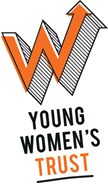 Job Application FormThanks so much for your interest in working for Young Women’s Trust. As part of our commitment to a fair and transparent recruitment process we ask all applicants to complete this form which asks questions relevant to the role you are applying for.  About this form: (please read prior to completing)Only information in this application form will be considered. We will not review separate documents (such as CVs) or links to social media (such as LinkedIn profiles). Please answer the questions in a way that fully demonstrates your skills, experience and achievements. Use the person specification, detailed in the Job Description, to understand what we are looking for.As part of our monitoring process, we would also like to ask you to complete the questions on this online form (https://www.surveymonkey.co.uk/r/ZPWPJTN). It is anonymous and the answers will not be associated with your application. Your detailsWhich role are you applying for?Please answer the following questions, making sure that you tell us about your skills and experience for the role you’re applying for. Employment HistoryPlease provide information regarding experience relevant to this rolePlease provide brief details of all roles held within the last 10 years, including unpaid or voluntary work, starting with your current or most recent employer. It’s fine if you haven’t got 10 years work experience – just include what you have got. Also don’t worry if you have gaps in your employment history – we know taking time out of work is sometimes necessary and can lead to gaining valuable skills and experience. Please add in additional rows as required.Your education/trainingWe welcome applications from candidates without formal qualifications however there may be courses you’ve taken or qualifications you’ve achieved that you think are important and relevant to this application. If so, please give details below. Please add in additional rows as required.Some roles are subject to a DBS check – this is only requested when it is both proportionate and relevant to the position concerned. We treat job applicants who have a criminal record fairly and do not discriminate because of a conviction or other information revealed. For further information please ask to see our policy statement on the recruitment of ex-offenders.END OF APPLICATION FORMPlease return this completed form to recruitment@youngwomenstrust.org by 9am on the 9th May 2023.Namee-mail addressPhone numberHome addressI confirm that I have the right to work in the UK. (Y / N)I confirm that I have the right to work in the UK. (Y / N)Why are you interested in applying for this role, and why do you think you would be a good match for it? (300-500 words)Can you give us an example of good donor/customer care and how you would approach donor care at Young Women’s Trust? (300-500 words)Can you describe your experience of using a fundraising database or other CRM and how you have used these tools to track information, activities and/or donations? (300-500 words)Date fromMonth/yearDate toMonth/yearName of employerJob title and your main responsibilities Name and location of academic institution or training providerQualifications gainedDates 